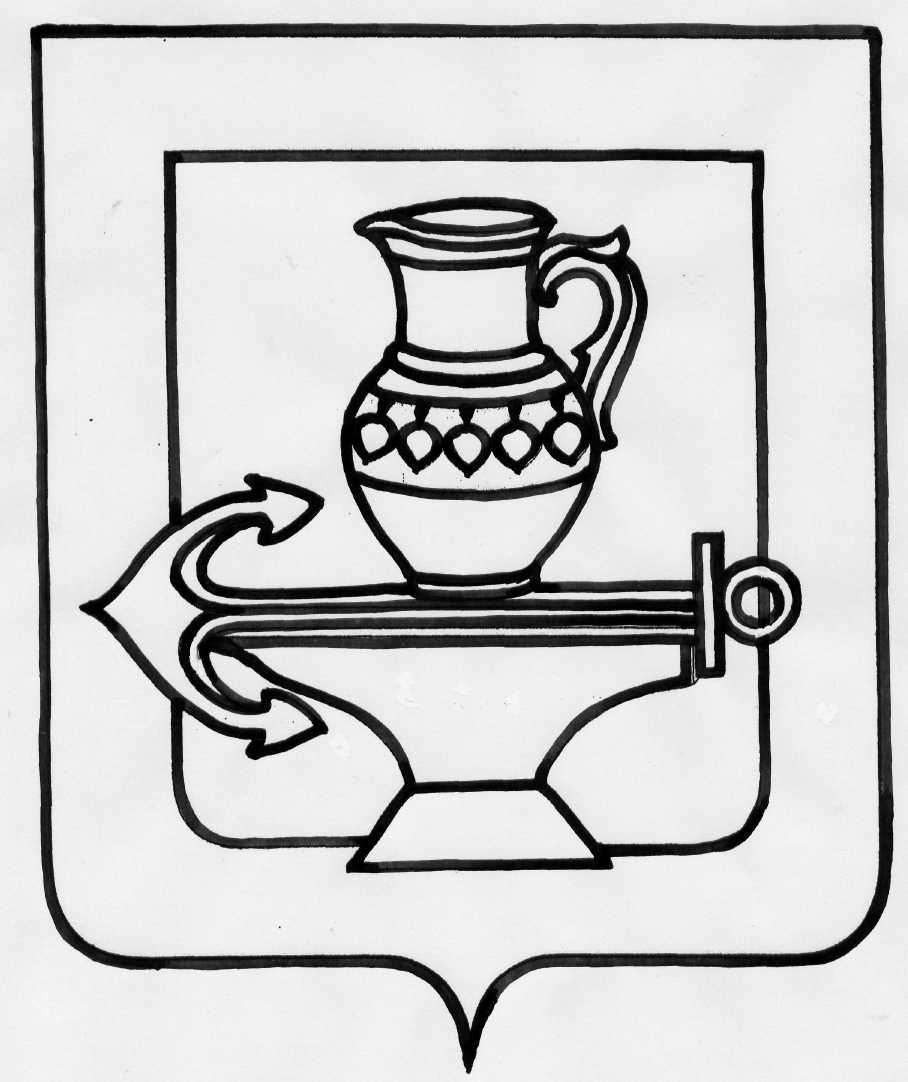 Администрации сельского поселения Ленинский сельсоветЛипецкого муниципального района Липецкой областиПОСТАНОВЛЕНИЕ         01.07.2019г.                                     с. Троицкое                                                № 159                    							Об утверждении Порядка составления проекта бюджета сельского поселенияЛенинский сельсовет  на 2020 год и на плановый период 2021 и 2022 годыВ соответствии с Положением «О бюджетном процессе сельского поселения Ленинский сельсовет Липецкого муниципального района», утвержденного решением Совета депутатов сельского поселения Ленинский сельсовет Липецкого муниципального района Липецкой области от 29.02.2016г. № 59, администрация сельского поселения Ленинский сельсовет Липецкого муниципального района                                            ПОСТАНОВЛЯЕТ:Утвердить Порядок составления проекта бюджета администрации сельского поселения на 2020 год и на плановый период 2021 и 2022 годы согласно приложению 1.Главным администраторам доходов бюджета сельского поселения Ленинский сельсовет в срок до 10 июля обеспечить предоставление  информации от главных администраторов, администраторов доходов бюджета, главных распорядителей бюджетных средств, структурных подразделений администрации сельского поселения для формирования проекта бюджета на 2020 год и на плановый период 2021 и 2022 годы согласно приложению 2.Главным администраторам, администраторам доходов бюджета, главным распорядителями бюджетных средств, структурным подразделениями администрации сельского поселения обеспечить предоставление в бухгалтерию сельского поселения, по установленным им формам и срокам, дополнительной статистической и аналитической информации, необходимой для разработки проекта бюджета сельского поселения на 2020 год и на плановый период 2021 и 2022 годы.Глава администрации сельского поселенияЛенинский сельсовет                                                                                       Коротеев О.В.ПОРЯДОК составления  проекта бюджета сельского поселения  на 2020 год и  на плановый период 2021 и 2022 годы1. Администрация сельского поселения Ленинский сельсовет:до 1 августа: осуществляет расчеты объема бюджетных ассигнований бюджета сельского поселения на исполнение действующих и принимаемых расходных обязательств;доводит до субъектов бюджетного планирования предельные объемы бюджетных ассигнований на  2020 год и плановый период;представляет основные характеристики проекта бюджета сельского поселения на  2020 год и плановый период на рассмотрение администрации сельского поселения;  до 1 сентября:рассматривает несогласованные вопросы по бюджету с субъектами бюджетного планирования;2. Субъекты бюджетного планирования представляют в бухгалтерию:до 1 июля:реестры действующих расходных обязательств на 2020 год и  плановый период;проекты нормативных правовых актов сельского поселения, предусматривающих установление новых расходных обязательств сельского поселения  на 2020 год и плановый период;обоснование потребности в бюджетных ассигнованиях по действующим и принимаемым расходным обязательствам сельского поселения на 2020 год и плановый период с выделением объемов средств, необходимых для выполнения условий софинансирования расходных обязательств с областным бюджетом;заявку и обоснование на выделение средств для дополнительного финансирования на осуществление государственных полномочий сверх объемов соответствующих субвенций из областного бюджета;до 15 августа:распределение предельного объема бюджетных ассигнований бюджета сельского поселения на 2020 год и плановый период по целевым статьям (муниципальным программам сельского поселения и непрограммным направлениям деятельности), группам видов расходов, разделам, подразделам классификации расходов бюджетов;цели и условия предоставления субсидий, категории и (или) критерии отбора юридических лиц (за исключением муниципальных учреждений), индивидуальных предпринимателей, физических лиц - производителей товаров, работ и услуг;цели и условия предоставления субсидий некоммерческим организациям, не являющимся автономными и бюджетными учреждениями;методики (проекты методик) расчета объема межбюджетных трансфертов и перечень НПА, предусматривающих предоставление межбюджетных трансфертов из бюджета сельского поселения;прогнозный объем средств областного бюджета, планируемый к привлечению на софинансирование мероприятий социально-экономического развития сельского поселения на 2020 год и плановый период;до 14 октября:перечень   объектов   капитального  строительства  муниципальной   собственности сельского поселения при  осуществлении  бюджетных  инвестиций    из    бюджета  сельского поселения на  2020   год  и  плановый   период с  приложением решений администрации сельского поселения Ленинский сельсовет Липецкого муниципального района о подготовке и реализации бюджетных инвестиций из бюджета сельского поселения в форме капитальных вложений в объекты капитального строительства муниципальной собственности;  проекты  изменений  в  паспорта   муниципальных   программ  сельского поселения;  3. Администрация сельского поселения:до 15 августа:распределение в разрезе муниципальных программ сельского поселения  предельного объема бюджетных ассигнований бюджета сельского поселения  на 2020 год и плановый период и прогнозируемые значения целевых индикаторов, показателей задач муниципальных программ по формам.	до 8 сентября:	уточненное по результатам согласования с бухгалтерией администрации  распределение в разрезе муниципальных программ сельского поселения предельного объема бюджетных ассигнований  бюджета  сельского поселения на 2020 год и плановый период и прогнозируемые значения целевых индикаторов, показателей задач муниципальных программ сельского поселения по формам.ИНФОРМАЦИЯ,представляемая главными администраторами, администраторами доходов бюджета, главными распорядителями бюджетных средств, структурными подразделениями администрации сельского поселения в администрацию сельского поселения для формирования   проекта бюджета сельского поселения  на 2020 год и на плановый период 2021 и 2022годыТаблица         Приложение 1к постановлению администрации сельского поселения Ленинский сельсовет Липецкого муниципального района          № 159 от 01.072019г.Приложение 2к постановлению администрации сельского поселения Ленинский сельсовет  Липецкого муниципального района  № 159 от 01.07.2019г. N 
п/пНаименование информацииПериодыПериодыИсполнители1Прогноз налогов,  администрируемых налоговыми   органами (в  бюджет сельского поселения )2020-2022  
годы 2020-2022  
годы Межрайонная инспекция ФНС  России №5 по Липецкой области2Оценка поступлений налогов,   администрируемых налоговыми   органами (в бюджет сельского поселения)     2019 год2019 годМежрайонная инспекция ФНС  России №5 по Липецкой области3Прогнозы поступлений  по администрируемым доходным   источникам                 2020 - 2022  
годы2020 - 2022  
годыАдминистративная комиссия,Государственная инспекция по надзору за техническим состоянием самоходных машин и других видов техники по Липецкому району Липецкой области4Оценка поступлений  по администрируемым доходным  источникам                      2019 год2019 годАдминистративная комиссия,Государственная инспекция по надзору за техническим состоянием самоходных машин и других видов техники по Липецкому району Липецкой области5Прогноз социально-экономического развития сельского поселения                 2020-2022 годы2020-2022 годыКомитет экономического прогнозирования, инвестиций и инновационной деятельности6Прогноз налогооблагаемой прибыли в разрезе налогоплательщиков, 
(за исключением организаций, находящихся на специальных налоговых режимах)              2020-2022 годы2020-2022 годыКомитет экономического прогнозирования, инвестиций и инновационной деятельности7Оценка налогооблагаемой прибыли в разрезе налогоплательщиков,                
(за исключением организаций, находящихся на специальных налоговых режимах)              2019год2019годКомитет экономического прогнозирования, инвестиций и инновационной деятельности8Прогноз налогооблагаемой базы (доходы, уменьшенные на величину
расходов) для расчета единого сельскохозяйственного налога    
в разрезе поселений                         2020-2022 годы2020-2022 годы9Оценка налогооблагаемой базы   (доходы, уменьшенные на величину
расходов) для расчета единого сельскохозяйственного налога    
в разрезе поселений                     2019 год2019 год10Прогноз фонда заработной платы в разрезе поселений, в том числе за счет  резидентов 2020-2022 годы2020-2022 годы11Оценка фонда заработной платы в разрезе поселений, в том числе за счет    резидентов2019 год2019 год12Прогноз поступления арендной платы за земельные участки,     
государственная собственность на которые не разграничена,    
с соответствующими обоснованиями (кадастровая стоимость земельных участков, сдаваемых в аренду; ставки; льготы) в разрезе  поселений2020-2022 годы2020-2022 годыОтдел земельных и имущественных отношений13Оценка поступления арендной  платы за земельные участки,     
государственная собственность  на которые не разграничена,    
с соответствующими обоснованиями (кадастровая стоимость земельных участков, сдаваемых в аренду; ставки; льготы) в разрезе  поселений     20179год20179годОтдел земельных и имущественных отношений14Прогноз поступления арендной   платы за землю после            
разграничения государственной  собственности на землю          
с соответствующими обоснованиями (кадастровая стоимость земельных участков, сдаваемых в аренду, ставки) с учетом земель, находящихся в собственности сельского  поселения              2020-2022 годы2020-2022 годыОтдел земельных и имущественных отношений15Оценка поступления арендной  платы за землю после            
разграничения государственной   собственности на землю          
с соответствующими обоснованиями (кадастровая стоимость земельных участков, сдаваемых в аренду, ставки) с учетом земель, находящихся в собственности  сельского поселения               2019 год2019 год16Прогноз поступлений от продажи земельных участков,             
государственная собственность на которые не разграничена,     
в разрезе поселений  2020-2022 годы2020-2022 годы17Оценка поступлений от продажи земельных участков,             
государственная собственность   на которые не разграничена,     
в разрезе  поселений                     2019 год2019 год18Прогноз поступлений от продажи земельных участков, находящихся в муниципальной    собственности, в разрезе   поселений             2020-2022 годы2020-2022 годы19Оценка поступлений от продажи земельных участков, находящихся в  муниципальной    собственности, в разрезе поселений             2019 год2019 год20Информация о прогнозируемых  лимитах бюджетных обязательств на оплату топливно-      энергетических ресурсов для  бюджетных учреждений, в том числе для  учреждений, в разрезе топливно- энергетических ресурсов         2020-2022 годы2020-2022 годыКомитет энергетики и жилищно- коммунального хозяйства21Информация по прогнозируемым  тарифам на коммунальные услуги  
для бюджетных учреждений , необходимая для расчета    
коэффициента стоимости  коммунальных услуг              2020-2022 годы2020-2022 годыКомитет энергетики и жилищно- коммунального хозяйства22План развития муниципального сектора экономики (включая перечень и сводный план финансово-хозяйственной деятельности муниципальных унитарных предприятий) и Пояснительная записка к нему2020-2022годыОтдел земельных и имущественных отношенийОтдел аграрной политики и потребительского рынкаКомитет экономического прогнозирования, инвестиций и инновационной деятельностиКомитет градостроительной и дорожной деятельностиОтдел земельных и имущественных отношенийОтдел земельных и имущественных отношенийОтдел аграрной политики и потребительского рынкаКомитет экономического прогнозирования, инвестиций и инновационной деятельностиКомитет градостроительной и дорожной деятельностиОтдел земельных и имущественных отношений23Прогноз доходов от перечисления части прибыли муниципальных  унитарных предприятий, остающейся после уплаты налогов и обязательных платежей 2020-2022 годыОтдел земельных и имущественных отношенийОтдел аграрной политики и потребительского рынкаКомитет экономического прогнозирования, инвестиций и инновационной деятельностиКомитет градостроительной и дорожной деятельностиОтдел земельных и имущественных отношенийОтдел земельных и имущественных отношенийОтдел аграрной политики и потребительского рынкаКомитет экономического прогнозирования, инвестиций и инновационной деятельностиКомитет градостроительной и дорожной деятельностиОтдел земельных и имущественных отношений24Оценка доходов от перечисления части прибыли муниципальных унитарных предприятий, остающейся после уплаты налогов и обязательных платежей2019 годОтдел земельных и имущественных отношенийОтдел аграрной политики и потребительского рынкаКомитет экономического прогнозирования, инвестиций и инновационной деятельностиКомитет градостроительной и дорожной деятельностиОтдел земельных и имущественных отношенийОтдел земельных и имущественных отношенийОтдел аграрной политики и потребительского рынкаКомитет экономического прогнозирования, инвестиций и инновационной деятельностиКомитет градостроительной и дорожной деятельностиОтдел земельных и имущественных отношений25Прогноз доходов от сдачи в аренду имущества, находящегося в оперативном управлении администрации сельского поселения  и созданных ими учреждений (за исключением имущества  бюджетных и автономных учреждений) 2020-2022 годыОтдел земельных и имущественных отношенийОтдел аграрной политики и потребительского рынкаКомитет экономического прогнозирования, инвестиций и инновационной деятельностиКомитет градостроительной и дорожной деятельностиОтдел земельных и имущественных отношенийОтдел земельных и имущественных отношенийОтдел аграрной политики и потребительского рынкаКомитет экономического прогнозирования, инвестиций и инновационной деятельностиКомитет градостроительной и дорожной деятельностиОтдел земельных и имущественных отношений26Оценка доходов от сдачи в аренду имущества, находящегося в оперативном управлении администрации сельского поселения и созданных ими учреждений (за исключением имущества  бюджетных и автономных учреждений)2019 годОтдел земельных и имущественных отношенийОтдел аграрной политики и потребительского рынкаКомитет экономического прогнозирования, инвестиций и инновационной деятельностиКомитет градостроительной и дорожной деятельностиОтдел земельных и имущественных отношенийОтдел земельных и имущественных отношенийОтдел аграрной политики и потребительского рынкаКомитет экономического прогнозирования, инвестиций и инновационной деятельностиКомитет градостроительной и дорожной деятельностиОтдел земельных и имущественных отношений27Прогноз прочих поступлений от использования имущества, находящегося в собственности  сельского поселения (за исключением имущества бюджетных и автономных учреждений, а также имущества муниципальных унитарных предприятий, в том числе казенных)   2020-2022 годыОтдел земельных и имущественных отношенийОтдел аграрной политики и потребительского рынкаКомитет экономического прогнозирования, инвестиций и инновационной деятельностиКомитет градостроительной и дорожной деятельностиОтдел земельных и имущественных отношенийОтдел земельных и имущественных отношенийОтдел аграрной политики и потребительского рынкаКомитет экономического прогнозирования, инвестиций и инновационной деятельностиКомитет градостроительной и дорожной деятельностиОтдел земельных и имущественных отношений28Оценка прочих поступлений от использования имущества, находящегося в собственности  сельского поселения (за исключением имущества бюджетных и автономных учреждений, а также имущества муниципальных унитарных предприятий, в том числе казенных)   2019 годОтдел земельных и имущественных отношенийОтдел аграрной политики и потребительского рынкаКомитет экономического прогнозирования, инвестиций и инновационной деятельностиКомитет градостроительной и дорожной деятельностиОтдел земельных и имущественных отношенийОтдел земельных и имущественных отношенийОтдел аграрной политики и потребительского рынкаКомитет экономического прогнозирования, инвестиций и инновационной деятельностиКомитет градостроительной и дорожной деятельностиОтдел земельных и имущественных отношений29Прогноз доходов от реализации имущества, находящегося в оперативном управлении учреждений, находящихся в ведении администрации сельского поселения  (за исключением имущества бюджетных и автономных учреждений), в части реализации основных средств по указанному имуществу2020-2022годыОтдел земельных и имущественных отношенийОтдел аграрной политики и потребительского рынкаКомитет экономического прогнозирования, инвестиций и инновационной деятельностиКомитет градостроительной и дорожной деятельностиОтдел земельных и имущественных отношенийОтдел земельных и имущественных отношенийОтдел аграрной политики и потребительского рынкаКомитет экономического прогнозирования, инвестиций и инновационной деятельностиКомитет градостроительной и дорожной деятельностиОтдел земельных и имущественных отношений30Оценка  доходов от реализации имущества, находящегося в оперативном управлении учреждений, находящихся в ведении администрации сельского поселения (за исключением имущества бюджетных и автономных учреждений), в части реализации основных средств по указанному имуществу2019 годОтдел земельных и имущественных отношенийОтдел аграрной политики и потребительского рынкаКомитет экономического прогнозирования, инвестиций и инновационной деятельностиКомитет градостроительной и дорожной деятельностиОтдел земельных и имущественных отношенийОтдел земельных и имущественных отношенийОтдел аграрной политики и потребительского рынкаКомитет экономического прогнозирования, инвестиций и инновационной деятельностиКомитет градостроительной и дорожной деятельностиОтдел земельных и имущественных отношений31Прогноз доходов от реализации имущества, находящегося в оперативном управлении учреждений,  находящихся в ведении администрации сельского поселения  (за исключением имущества  бюджетных и автономных учреждений), в части реализации материальных запасов по указанному имуществу  2020-2022 годыОтдел земельных и имущественных отношенийОтдел аграрной политики и потребительского рынкаКомитет экономического прогнозирования, инвестиций и инновационной деятельностиКомитет градостроительной и дорожной деятельностиОтдел земельных и имущественных отношенийОтдел земельных и имущественных отношенийОтдел аграрной политики и потребительского рынкаКомитет экономического прогнозирования, инвестиций и инновационной деятельностиКомитет градостроительной и дорожной деятельностиОтдел земельных и имущественных отношений32Оценка доходов от реализации имущества, находящегося в оперативном управлении учреждений,  находящихся в ведении администрации сельского поселения  (за исключением имущества  бюджетных и автономных учреждений), в части реализации материальных запасов по указанному имуществу  2019 годОтдел земельных и имущественных отношенийОтдел аграрной политики и потребительского рынкаКомитет экономического прогнозирования, инвестиций и инновационной деятельностиКомитет градостроительной и дорожной деятельностиОтдел земельных и имущественных отношенийОтдел земельных и имущественных отношенийОтдел аграрной политики и потребительского рынкаКомитет экономического прогнозирования, инвестиций и инновационной деятельностиКомитет градостроительной и дорожной деятельностиОтдел земельных и имущественных отношений33Прогноз доходов от реализации иного имущества, находящегося в собственности сельского поселения (за исключением имущества бюджетных и автономных учреждений, а также имущества муниципальных унитарных предприятий, в т.ч. казенных) в части реализации основных средств  по указанному имуществу2019 годыОтдел земельных и имущественных отношенийОтдел аграрной политики и потребительского рынкаКомитет экономического прогнозирования, инвестиций и инновационной деятельностиКомитет градостроительной и дорожной деятельностиОтдел земельных и имущественных отношенийОтдел земельных и имущественных отношенийОтдел аграрной политики и потребительского рынкаКомитет экономического прогнозирования, инвестиций и инновационной деятельностиКомитет градостроительной и дорожной деятельностиОтдел земельных и имущественных отношений34Оценка доходов от реализации иного имущества, находящегося в собственности  сельского поселения (за исключением имущества  бюджетных и автономных учреждений, а также имущества муниципальных унитарных предприятий, в т.ч. казенных) в части реализации основных средств  по указанному имуществу2019 годОтдел земельных и имущественных отношенийОтдел аграрной политики и потребительского рынкаКомитет экономического прогнозирования, инвестиций и инновационной деятельностиКомитет градостроительной и дорожной деятельностиОтдел земельных и имущественных отношенийОтдел земельных и имущественных отношенийОтдел аграрной политики и потребительского рынкаКомитет экономического прогнозирования, инвестиций и инновационной деятельностиКомитет градостроительной и дорожной деятельностиОтдел земельных и имущественных отношений35Прогноз доходов от реализации иного имущества, находящегося в собственности сельского поселения  (за исключением имущества  бюджетных и автономных учреждений, а также имущества муниципальных унитарных предприятий, в т.ч. казенных) в части реализации материальных запасов по указанному имуществу2020-2022 годыОтдел земельных и имущественных отношенийОтдел аграрной политики и потребительского рынкаКомитет экономического прогнозирования, инвестиций и инновационной деятельностиКомитет градостроительной и дорожной деятельностиОтдел земельных и имущественных отношенийОтдел земельных и имущественных отношенийОтдел аграрной политики и потребительского рынкаКомитет экономического прогнозирования, инвестиций и инновационной деятельностиКомитет градостроительной и дорожной деятельностиОтдел земельных и имущественных отношений36Оценка доходов от реализации иного имущества, находящегося в собственности  сельского поселения  (за исключением имущества  бюджетных и автономных учреждений, а также имущества муниципальных унитарных предприятий, в т.ч. казенных) в части реализации материальных запасов по указанному имуществу2019 годОтдел земельных и имущественных отношенийОтдел аграрной политики и потребительского рынкаКомитет экономического прогнозирования, инвестиций и инновационной деятельностиКомитет градостроительной и дорожной деятельностиОтдел земельных и имущественных отношенийОтдел земельных и имущественных отношенийОтдел аграрной политики и потребительского рынкаКомитет экономического прогнозирования, инвестиций и инновационной деятельностиКомитет градостроительной и дорожной деятельностиОтдел земельных и имущественных отношений37Перечень имущества, планируемого к приватизации (с указанием наименования имущества, сроков приватизации и предполагаемой цены продажи)2020-2022 годыОтдел земельных и имущественных отношенийОтдел аграрной политики и потребительского рынкаКомитет экономического прогнозирования, инвестиций и инновационной деятельностиКомитет градостроительной и дорожной деятельностиОтдел земельных и имущественных отношенийОтдел земельных и имущественных отношенийОтдел аграрной политики и потребительского рынкаКомитет экономического прогнозирования, инвестиций и инновационной деятельностиКомитет градостроительной и дорожной деятельностиОтдел земельных и имущественных отношений